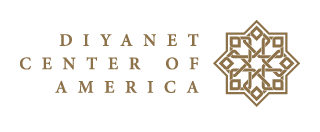 DİYANET AMERİKA MERKEZİ2019 RAMAZAN UMRESİ ŞARTLARI2019 Ramazan ayında Amerika Birleşik Devletleri’nden umreye gitmek isteyenler için düzenlediğimiz umre organizasyonu geçen yıllarda olduğu gibi bu yıl da T.C. Diyanet İşleri Başkanlığı ve Türkiye Diyanet Vakfı hizmetlerinden faydalanılarak; T.C. Vaşington Büyükelçiliği Din Hizmetleri Müşavirliği, Türk Amerikan Diyanet Vakfı ve Türk Amerikan Toplum Merkezi işbirliği ile gerçekleştirilecektir. Bu yılki Ramazan Umresi 7 gün Mekke ve 3 gün Medine olmak üzere toplam 10 gündür ve 25 Mayıs 2019 - 5 Haziran 2019 tarihleri arasında gerçekleşecektir.MÜRACAATLAROrganizasyonumuza müracaatlar 15 Nisan 2019 tarihine kadar  https://www.diyanetamerica.org/umrah adresinden yapılabilecektir. Umrecilerimiz tüm bilgilerini pasaportta yazıldığı şekliyle, eksiksiz doldurmalıdırlar. Başvuru sırasında pasaportların fotoğraflı ön yüzü taranarak sisteme yüklenmelidir. Ön kayıt yapan umrecilerimiz kesin kayıt için gerekli belgeleri en kısa zamanda Diyanet Center of America adresine teslim edecek veya postalayacaktır. Belgeleri tam olarak teslim alınan umrecilerin kesin kaydı yapılmış olacaktır. İlgili bilgiler aşağıda verilmiştir.KESİN KAYIT İÇİN GEREKLİ BELGELERPasaportun aslı. Pasaportlar çipli olmalı, umreye gidiş (24 Mayıs 2019) tarihi itibariyle en az 6 ay geçerlilik süresi bulunmalıdır.Green Kartın Fotokopisi.  (Amerika Pasaportu bulunmayıp green kartla başvuranlar için gereklidir.)3 Adet, Yeni Çekilmiş, Arka Fonu Beyaz, Vize işlemleri için kullanılan vesikalık fotoğraf.Varsa Türkiye Cumhuriyeti Nüfus Cüzdanının Kendi Boyutunda Kesilmiş Önlü Arkalı Fotokopisi. Menenjit Aşısı Olduğuna Dair Belge (Mencevax ACW 135 Y). Bu belge üç yıl geçerlidir. Geçerlilik süresi devam eden aşı kartları kullanılabilir. Bu halde tekrar aşı olmaya gerek yoktur.25 Mayıs 1979 tarihinden sonra doğan (40 yaşından küçük) ve umreye yalnız katılacak olan bayanlar aşağıdaki linkte bulunan formu doldurmakla yükümlüdürler. Lütfen Formu Bilgisayarınıza İndirmek İçin Buraya Tıklayınız. Eşleri ile birlikte gidecek olanlar için evlilik belgesi fotokopisi.Kesin Kayıt İçin Gerekli Belgelerin Gönderileceği Adres Bilgisi:İbrahim DuranAdres : Diyanet Center of America 9610 Goodluck Road Lanham, MD 20706.E-Mail : hac@diyanetamerica.orgKONAKLAMA ÖZELLİKLERİ ve ÜCRETLERUmrecilerimiz Kâbe-i Muazzama ve Mescid-i Nebi’ye yürüme mesafesinde bulunan 5 yıldızlı otellerde konaklayacaktır.  Sabah kahvaltısı ve akşam yemeği açık büfe olarak sunulacaktır. Umrecilerimiz 1, 2, 3 veya 4 kişilik odalarda kalabileceklerdir.  Otellerimiz aşağıdaki otellerden biri olacaktır:Mekke’de Mercury Otel veya Cezire Otel.  Medine’de Grand Marmara, Divan Marmara, veya Bosphorus-2. Umre bedelleri:1 Kişilik Odalar 4150 USD 2 Kişilik Odalar 3900 USD (Kişi Başı)3 Kişilik Odalar 3650 USD (Kişi Başı)4 Kişilik Odalar 3400 USD (Kişi Başı)Not: 0-24 Aylık bebekler için %75, 2-12 yaş çocuklar için %25  indirim yapılacaktır.Umre bedellerinin yatırlıcağı hesap numaras:Banka			: Bank of America 	  Hesap ismi		: EMBASSY OF REPUBLIC OF TURKEY OFFICE OF RELIGIOUS AFFAIRS     COUNSELORHesap numarası	: 2260 0568 3772Routin numarası 	: 026009593Swift Code		: BOFAUS3NVERİLECEK GENEL HİZMETLERSuudi Arabistan’a gidiş-dönüş uçak biletleri alınacaktır. Tüm uçuşlarımız Türk Hava Yolları ile sağlanacaktır. Uçuşlar İstanbul aktarmalı olarak gerçekleştirilecektir.Mekke ve Medine’de ikamet edecekleri otel ve binalar kiralanacaktır. Suudi Arabistan tarafından talep edilen hizmet bedelleri ödenecektir.Vize işlemleri yapılacaktır.Cidde-Mekke-Medine intikalleri ile Mekke ve Medine’deki ziyaret yerleri için otobüs kiralanacaktır. Umrecilerimizin Suudi Arabistan’a gidiş ve dönüşleri hava yolu ile Mekke’den Medine’ye veya Medine’den Mekke’ye, Mekke ve Medine’deki ziyaret yerlerine (Arafat, Müzdelife, Mina, Hira Sevr vs. gibi) intikalleri ise otobüslerle gerçekleştirilecektir.Dönüşte umrecilerin Mekke ve Medine’den havalimanlarına eşyalarının nakli sağlanacaktır.Umrecilerimiz Mekke ve Medine’de 5 yıldızlı otellerde kalacak ve açık büfe sabah kahvaltısı, akşam yemeği ikram edilecektir. Mekke ve Medine’de hastalanan umrecilerimiz yataklı, tam teşekküllü ve önemli ameliyatları dahi yapabilecek teknik donanıma ve uzman doktorlara sahip Diyanet Hastanelerinde ücretsiz muayene edilecekler, gerektiğinde yataklı tedavileri yapılacak ve kendilerine ücretsiz ilaç verilecektir. Havaalanlarındaki gidiş-dönüş işlemleri ile Suudi Arabistan’daki her türlü sağlık ve resmi işlemleri Diyanet İşleri Başkanlığı’nın uzman elemanlarınca yürütülecektir.Mekke’de bulunulan süre içerisinde, özel seyahat masrafları umrecilere ait olacaktır. Umreciler seyahatleriyle ilgili sağlık, seyahat, kaza gibi her türlü sigortalarını kendileri yaptıracaklardır.Umrecilerimizi bilgilendirmek amacıyla 19 Mayıs 2019 Pazar günü Amerika Diyanet Merkezi’nde “Kutlu Sefer: Umre”  konulu eğitim semineri yapılacaktır. Umrecilerimizin hepsinin bu seminere katılmaları gerekmektedir. Herhangi bir sebepten ötürü umreye gitmekten vazgeçenlerin ücretleri, kendileri için o tarihe kadar yapılan masraflar kesildikten sonra iade edilecektir.Dileyen umrecilerimiz umre dönüşü Türkiye’de kalabilecek ve Amerika’dan çıkış tarihinden itibaren 45 gün içinde dönüş yapabileceklerdir. Dönüşte açık bilet uygulaması kaldırılmıştır. Umrecilerimiz Türkiye’den dönüş tarihlerini ön başvuru sırasında merkezimize bildirecektir. Biletleme işleminden sonra bu tarihte değişiklik isteyen umreciler oluşabilecek masrafı kendileri ödemekle sorumludur. Organizasyonumuzun bu konuda hiçbir sorumluluğu yoktur. Dönüşlerde herhangi bir sorundan dolayı yeni bir bilet veya diğer hava yollarından ayrı bir bilet alınmayacaktır. Alındığı takdirde, hangi sebeple olursa olsun kullanılmayan bilet için veya alınan başka bir bilet için tarafımızca bir ödeme yapılmayacaktır.Uçuşlarla ilgili gecikmeden ve geç gelen veya kaybolan bagajlardan uçak şirketi sorumludur.Umreciler gerek Mekke ve gerekse Medine’de sebep olacakları her çeşit zararı tazmin ile yükümlüdür.Umreciler Suudi Arabistan’a girmesi yasak olan yayın ve maddeleri yanlarında bulundurmayacaktır.Umrecilerden vefat edenlerin cenazeleri vefat ettikleri yerde defnedilir. Defin işlemleri Diyanet İşleri Başkanlığı görevlileri tarafından takip edilir.Bütün bu hizmetlerin Suudi Arabistan yerel otoritelerinin kısıtlamaları sebebiyle verilememesi veya kısmen verilmesi durumunda organizasyonumuz sorumlu tutulamaz.Havalimanına kadar intikaller hacı adayı tarafından yapılacaktır. HACI ADAYLARINA VERİLECEK MALZEMELERErkek için;Sırt Çantası, Kitap Seti, Terlik Çantası, Kemer, 10 Adet Maske, Kokusuz, Sabun, Heybe, İhram Bayanlar için;Sırt Çantası, Kitap Seti, Terlik Çantası, Heybe, 10 Adet Maske, Kokusuz Sabun, Havlu, Başörtüsü PLANLANAN SEYAHAT TARİHLERİ2019 Ramazan Umresi uçuş tarihleri aşağıdaki gibidir:24 Mayıs 2019 ABD-İSTANBUL  / 25 Mayıs 2019 İSTANBUL-CİDDE5 Haziran 2019 MEDİNE-İSTANBUL / 5 Haziran 2019 İSTANBUL-ABDOrganizasyon Şartlarını Okudum, Kabul Ediyorum.◉ Evet ○ HayırVAŞİNGTON BÜYÜKELÇİLİĞİ DİN VE SOSYAL HİZMETLER MÜŞAVİRLİĞİNEDiyanet İşleri Başkanlığı, Diyanet Amerika Merkezi ve Washington Din Hizmetleri ve Sosyal Hizmetler Müşavirliği’nce düzenlenen 2019 Ramazan Umre Organizasyonuna yukarıdaki tercihlerim doğrultusunda katılmak istiyorum. Kayıtlarla ilgili açıklamaları okudum/okuduk ve şartları kabul ettim/ettik.Gereğini arz ederim.İsim-Soyisim Tarih İmza